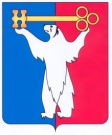 АДМИНИСТРАЦИЯ ГОРОДА НОРИЛЬСКАКРАСНОЯРСКОГО КРАЯРАСПОРЯЖЕНИЕ18.02.2021                         	 г. Норильск                                		   № 731О внесении изменений в распоряжение Администрации города Норильска                                      от 12.09.2016 № 4724	В целях решения организационных вопросов обеспечения деятельности аэропортовой комиссии по авиационной безопасности муниципального образования город Норильск и в связи с изменением структуры Администрации города Норильска:	1. Внести в Представительский состав аэропортовой комиссии по авиационной безопасности муниципального образования город Норильск, утвержденный распоряжением Администрации города Норильска от 12.09.2016 № 4724 (далее - аэропортовая комиссия), следующие изменения:	1.1. Вывести из Представительского состава аэропортовой комиссии заместителя Главы города Норильска по общим вопросам.	1.2.   Ввести в Представительский состав аэропортовой комиссии заместителя Главы города Норильска по взаимодействию с правоохранительными органами,                         в качестве председателя аэропортовой комиссии.	1.3.    Ввести в Представительский состав аэропортовой комиссии Заместителя Генерального директора по безопасности ООО «Аэропорт «Норильск», в качестве заместителя председателя аэропортовой комиссии (по согласованию).	1.4.   В наименовании должности члена аэропортовой комиссии начальника отдела по взаимодействию с правоохранительными органами Управления обеспечения деятельности Администрации города Норильска слова «Управления обеспечения деятельности» исключить.	2. Разместить настоящее распоряжение его официальном сайте муниципального образования город Норильск.Глава города Норильска			   				            Д.В. Карасев